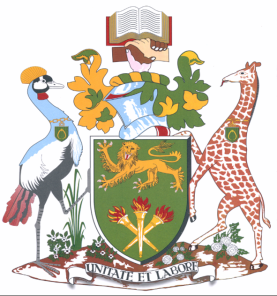 University of NairobiCollege of Biological and Physical SciencesSchool of Computing and InformaticsAnnual Report2020IntroductionThe School of Computing and Informatics (SCI) was formally established in 1977 as the Institute of Computer Science whose mandate included academic as well as university ICT services. In the year 2002, and in the interest of realizing more focused management and efficiency of the two functions, ICS was split into two units i.e. ICTC and SCI. The School takes its name from the core competencies that it seeks to nurture: Computing, to cover the theory and science of computation and Informatics to exemplify the practical outworking of this theory in technology and application. The School is a regional leader in research, research and development (R&D) and advanced education in computing. It was the first to offer Bachelors and Postgraduate degrees in Computer Science in the region. The core mission areas are: Teaching and Learning, Research, Consultancy, Research and Development and Extension ServicesTeaching and LearningOur objective in teaching and learning is to produce high quality, well-rounded, sophisticated graduates who are productive, innovative, and capable of lifelong learning. Our courses are therefore developed and delivered to a high standard of educational and technological competence.Research We aim to institute a dynamic programme of aggressive research in our core areas of competence: information systems, distributed systems and artificial intelligence, in line with national and regional prioritises.ConsultancyWe seek to engage productively with the public and private sector to solve problems of national or organizational economic importance in order to foster progress in our environment. A number of our academic staff members are involved in consultancy work through UNES.Research and Development and Extension ServicesBased on sound research, relevant teaching, and problem-solving experience gained through consultancy opportunities, we develop training programmes, policies, methodologies and information technology software and hardware products for the local, regional and international market and increase awareness of the same in the community at large.Thematic AreasThe research mandate of the School of Computing and Informatics is carried out under three research groups in the following thematic areas:ICT for development (ICT4D)Computational Intelligence Distributed ComputingProgrammes OfferedUndergraduate EnrolmentPostgraduate EnrolmentMasters ProgrammesPhDInternational Student Component Number of GraduatesResearch ProjectsPublicationsLinks/Collaborations/PartnershipsHuman ResourceStaff PortfolioDirector:Oboko, R.O., Bed (KU), PGDip C.S. (Nairobi), MSc (Brussels), PhD, (Nairobi)Professor:	Waema, T.M., B.Sc. (), PhD () Omwenga, E.I., B.Ed (KU), PGDip.C.S (Nairobi), MSc (NUST), PhD (Nairobi)	Wagacha, P.W., BSc. (Nairobi), MSc (Shanghai), PhD (Nairobi)Associate Professor:Wausi, A.N., BSc (KU), PGDip C.S. (Nairobi), MSc (Brussels), PhD (Nairobi)Opiyo, E.T.O., B.Ed (Nairobi), PGDip C.S (Nairobi), MSc (Brussels), PhD. (Nairobi)Ochieng, D.O., BSc (Nairobi), MSc (Shanghai), PhD (Nairobi)Senior Lecturer:	Moturi, C.A., BSc, PGDip C.S., (Nairobi), MSc. (Aston)Ng’ang’a, J.W., BSc (), MPhil (), PhD (Helsinki)	Omwansa, T.K., BSc (Nairobi), MSc (Wichita StateUniversity), PhD (Nairobi)Kahonge, A.M., BSc (Nairobi), MSc (Birmingham, UK)Githiari, L.M., B.Tech.Prod.  (Moi), MPhil.Prod.Eng. (Moi)Chepken, C.K., BSc (Nairobi), MSc (Nairobi), PhD (Cape Town)Abade, E.O., B.Sc (Nairobi), MSc. (Nagoya University, Japan), Ph.D.(Nagoya)Miriti E.K., BSc (Nairobi), MSc (Nairobi), PhD (Nairobi)Lecturer:	Ayienga, E.M., B.Ed (Kenyatta University), MSc (Sheffield)		Ronge, C.A., BSc (Nairobi), PGDip C.S (Nairobi), MSc (Newcastle)	Ruhiu, S.N., BSc (), MSc ()Mburu, S.N.,  BEd. Maths & Comp. Science (Kenyatta University), MSc (Nairobi)Tutorial Fellow:	Ogutu, J.O., BSc. Maths & Comp. Science (JKUAT), Dip.Ed.Science (KSTC), MSc (Nairobi)	Wangunyu, P.W., BSc (Nairobi), MSc (Nairobi)Gureya, D.D., BSc (Nairobi) MSc (KTH Royal Institute)Ochukut, S.A., B.Sc. (Masinde Muliro University), MSc (Nairobi)Network EngineerRabala, P.O.H. Higher Nat. Dip in Electronics ( Poly), BSc. (Tech. in Elect Com.  (Moi University), MSc (Nairobi)Promotions  & AppointmentsThe School did have promotionsOther Events (Please see attached photographs) HUAWEI AWARDS0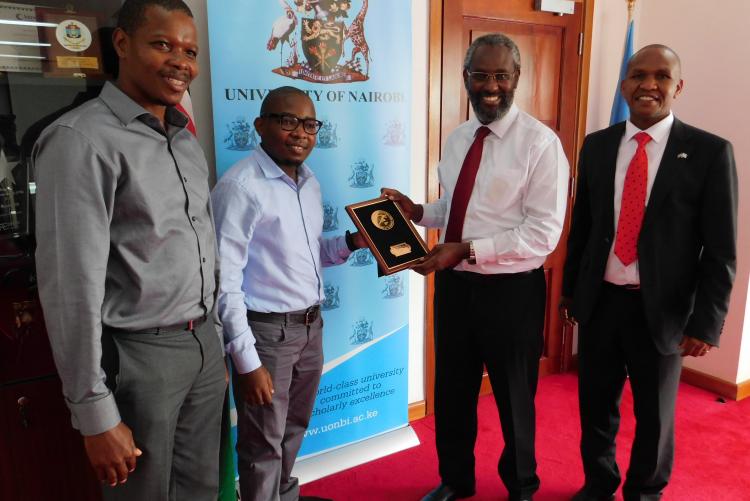 Huawei AwardsA third year student at the School of Computing and Information, Maluki Muthusi, was awarded the first prize for winning in the global Huawei ICT Competition in the
network track. This is a skill-based competition involving hands-on experience in computer
networks and network security. Over 109 teams from Asia, Europe, Southern, and Eastern Africa participated in the global finals. A total of 327 students managed to get to the global finals out of the 150,000 who had registered for the competition. The award ceremony that took place on January 18, 2020, at Serena Hotel, Nairobi and was presided by the PS for Education, Amb. Simon Nabukwesi, who reiterated the government's commitment to nurture ICT skills among the youths. The student later presented the prize to the Vice-Chancellor Prof Stephen Kiama.machine learning with azure event on 19thFEBRUARY 2020.AZURE IS MICROSOFT’S CLOUD COMPUTING PLATFORM0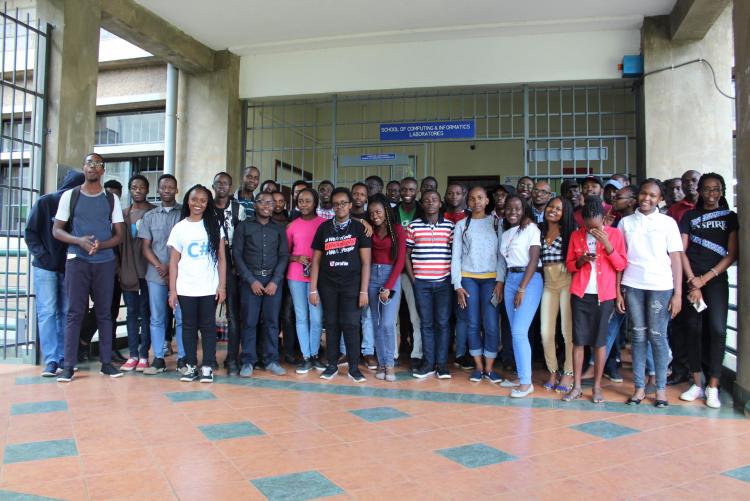 Microsoft student partner clubs are on-campus clubs around the world that seek to empower and help grow the local community through technology. On the afternoon of Wednesday February 19, 2020 from 2pm to 4 pm, the Microsoft student partners club at the University of Nairobi held an Azure fundamentals workshop.Azure is Microsoft’s cloud computing platform where one is able to deploy and build their applications. An introduction to azure and hosting of an application using azure app service was done during the workshop.Students with their student emails were able to access the student azure student’s account. An Azure for Students subscription includes $100 in Azure credits to be used within the first 12 months plus select free services without requiring a credit card at sign-upMACHINE LEARNING WITH AZURE 19th FEBRUARY 2020.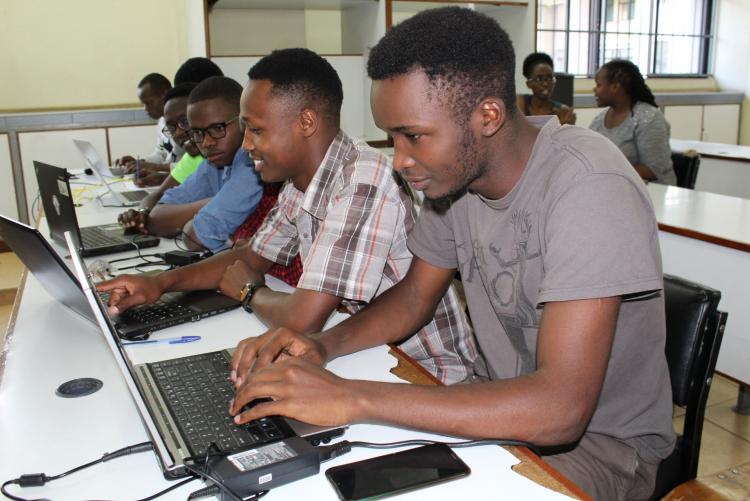 Machine learningSCI STUDENT SELECTED AS THE UNIVERSITY DEVELOPER STUDENTS CLUB LEAD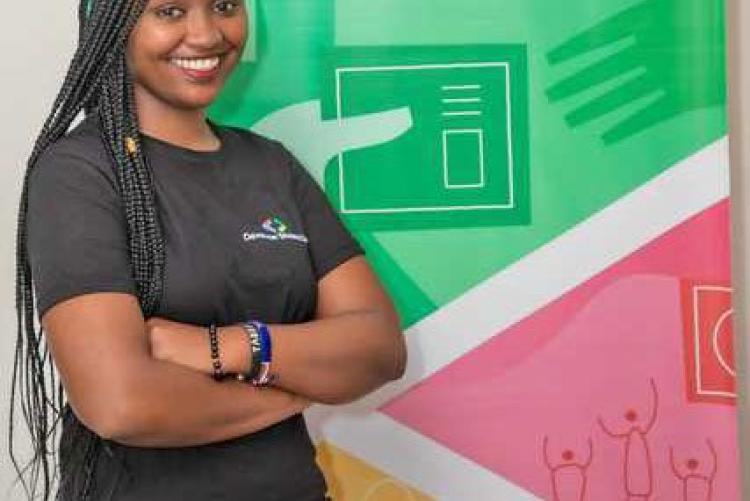 Thabitha Kavyu, a third year student at the School of Computing and Informatics, was selected to be the Google Developer Students Club Lead of the University of Nairobi for the 2019 - 20 year. She is part of an amazing community of student leads who will be representing hundreds of colleges and universities across the globe. Her role is to help fellow students become competent software developers. She also trains them on the basics of coding by organizing events where students get to learn about emerging technologies such as Web, Android, Cloud and Artificial Intelligence. The position also entails bringing together women who are passionate about technology, and give them a platform to interact and learn from other successful women.ProgrammesYear StartedSummaryB.Sc. Computer Science, Diploma in Computer Science1993This is the School's flagship programme. Continues to attract high caliber students. We admit a second class at Kenya Science campus in addition to the class based in Chiromo campus. Curriculum has been reviewed 5 times.  Most recent review in 2019 March. M.Sc. Computational Intelligence2013This is an evening programme targeting applicants with first degree in Computer Science or related Engineering, Mathematics or Statistics discipline. Mode of study is coursework and project. Curriculum is currently under reviewM.Sc. Distributed Computing Technology2013This is an evening programme targeting applicants with first degree in in Computer Science or a related discipline (e.g. Engineering, Mathematics and Physics). Mode of study is coursework and project. Curriculum is currently under review`M.Sc. Information Technology Management2013This is an evening programme targeting applicants with first degree in Computer Science or Information Technology or a related discipline. Mode of study is coursework and project. Curriculum is currently under reviewPh.D. Information Systems, Ph. D. Computer Science2000These are Ph.D. purely by research. The program was reviewed in May 2019 and its course work and Research .The programmes have produced 24 graduates so far. Currently over 60 students are registered.Year of StudyNumber of studentsNumber of studentsNumber of studentsNumber of studentsNumber of studentsNumber of studentsNumber of studentsNumber of studentsNumber of studentsNumber of studentsNumber of studentsNumber of studentsNumber of studentsNumber of studentsNumber of studentsNumber of studentsYear of StudyGovernment SponsoredGovernment SponsoredGovernment SponsoredGovernment SponsoredPrivately SponsoredPrivately SponsoredPrivately SponsoredPrivately SponsoredPrivately SponsoredPrivately SponsoredTotalsTotalsTotalsTotalsTotalsTotalsMaleFemaleTotalTotalMaleMaleFemaleFemaleTotalTotalMaleMaleFemaleFemaleTotalTotal1            34134747 42 42885050767621219797236945457979131392921151152222137137325833337676101086861011011818119119426834344545885353717116168787Total1213815915924224239392812813633637777440440Year of studyNumber of studentsNumber of studentsNumber of studentsNumber of studentsNumber of studentsNumber of studentsM.Sc. IT ManagementM.Sc. IT ManagementM.Sc. IT ManagementMSc Computational IntelligenceMSc Computational IntelligenceMSc Computational IntelligenceMSc Distributed Computing TechnologyMSc Distributed Computing TechnologyMSc Distributed Computing TechnologyGrand TotalMaleFemaleTotalMaleFemaleTotalMaleFemaleTotalGrand Total12042427633123157223614502272919423102 Total561874491362                                31738174LevelMaleFemaleTotal1165212 17622322729Total551872Reg.  NumberStudent NameGenderCountryP15/100014/2017Arow John Alier MajokMAustraliaP15/101326/2017Orio KenedyMTanzaniaP15/43771/2017Maiki Mambia EmanueliMTanzaniaP15/130671/2018Okech Allan OngomMUganda P15/141008/2020 Twaakyondo Ibrahim SalimMTanzaniaP15/138525/2019Ecil Paul PennuelMUganda P15/132423/2018Mabor Michael Makuaac MakerMSouth Sudan P15/44418/2017Haar Ajach AnuerMSouth SudanP15/138525/2019Ecil Paul PennuelMUgandaP15/138521/2019Mareech MakuachMSouth SudanP15/137741/2019Thon Peter MawutMSouth SudanP54/34840/2019Anisa Ali HassanFSomaliaP54/32411/2019Akol Akol Anei AropMSouth SudanP54/12247/2018Hersi Mohamed HassanMSomaliP53/72934/2014Bahati Protus GoodluckMTanzaniaP58/73247/2009Kapumba Michel MwanduMD.R. CongoDEGREE PROGRAMMESMaleFemaleTotalDiploma in Computer Science  27936BSc in Computer Science521163MSc in Information Systems101MSc in Computer Science404M.Sc. IT Management141125MSc Applied Computing314MSc Computational Intelligence437MSc Distributed Computing Technology15116Ph.D. Information Systems000Ph. D. Computer Science202Total12236158TitlePartners Health IT ProjectUSAIDDigital MatatusCostworld FoundationHIV Capacity building (UNITID)UNITIDAfrica Climate Change Leadership Program (AFRICLP)Institute of research Assessment(IRA,IDRC)Quantifying the contribution of forage technology adoption and advise on policy targets under the Kenya Climate Smart Agriculture StrategyKALROData Center Management, Maintenance and Support ServicesKeeRAS/No.AUTHORTITLEJOURNALMONTH & YEARFrankline Makokha, Christopher K. Chepken, and Elisha T. OpiyoA Comparative Study of a Client Based Vendor Neutral Cloud QoS Monitoring Tool and Cloud Providers’ Platform Integrated QoS Monitoring ToolsEJECE, European Journal of Electrical Engineering and Computer ScienceJanuary 2020Benard Mutisya Nzyoka Nzyoka, David Muchangi Mugo, Stephen Mburu Ng’ang’aMedical Device Integration with Electronic Health Records: A Case Study of University of Nairobi Health Services, KenyaInternational Journal Of Computers & TechnologyJanuary 2020Grace Leah Akinyi and Robert ObokoProposed Self-Regulation Model for Collaborative E-Learning Systems in Kenyan Public UniversitiesAmerican Journal of Engineering and Applied SciencesJanuary 2020Eric Araka, Elizaphan Maina, Rhoda Gitonga and Robert ObokoResearch trends in measurement andintervention tools for self-regulated learningfor e-learning environments—systematicreview (2008–2018)Research and Practice in Technology Enhanced Learning2020Rachael Njeri Kibuku, Prof. Daniel Orwa Ochiengand Prof. Agnes Nduku Wausie-Learning Challenges Faced by Universities in Kenya: A LiteratureReviewThe Electronic Journal of e-LearningFebruary 2020David Gureya, João Neto, Reza Karimi, João Barreto, Pramod Bhatotia, Vivien Quema, Rodrigo Rodrigues, Paolo Romano, Vladimir VlassovBandwidth-Aware Page Placement in NUMA Systems34th IEEE International Parallel & Distributed Processing Symposium (IPDPS)March 2020Kevin Obiero, Ted Lawrence, Jessic aIves, Stephanie Smith ,Friday Njaya, Robert Kayanda, Herwig Waidbacher,Dan Olago, Evans Miriti, R.E.HeckyAdvancing Africa’s Great Lakes research and academic potential: Answering the call for harmonized, long-term, collaborative networks and partnershipsJournal of Great Lakes ResearchFebruary 2020Kwale F.M., Wagacha P.W. and Kahonge A. M.A Clustering Accuracy Comparison FrameworkAfrican Journal of Education, Science and TechnologyMarch 2020Boniface Akuku, Timothy Mwololo Waemaand Robert ObokoInstitutionalization of knowledge management strategies in agricultural research organizations: a systematic literature reviewKnowledge Management for Development JournalMarch 2020Walter Buyu,Elisha O.AbadeForensic Analysis of Dropbox Data Remnants on windows 10International Journal of computer ApplicationJuly 2020Michael M Kangethe,Elisha O,AbadeDynamic Directional  NxN Chart Based Text Based Substitution CipherJournal of Computer Science and ApplicationsSeptember 2020Michael M Kangethe,Robert ObokoAssociation Rankings Model for Cellular Surveillance AnalysisJournal of Computer Science and ApplicationsJuly 2020Simon kihiu,Elisha AbadeComparative Analysis of Distinctive Features of the Ransomware tactics in Relation to other MalwareInternational Journal of ComputerJuly 2020Justin M Njeru,Elisha O,AbadeA Survey on Big Data Analytics Architecture for Urban Transport System:A case for Nairobi MetropolitanInternational Journal of computer ApplicationSeptember 2020John onyiego,Odira Elisha AbadeSupervisory Control and Data Acquisition(SCADA) System Forensics Based on the Modbus ProtocolInternational Journal of ComputerAugust 2020Boniface Akuku, Timothy Mwololo Waema and Robert ObokoInstitutionalization of knowledge management strategies in agricultural research organizations: a systematic review of the international literatureKnowledge Management for Development JournalSeptember 2020.Jecinta Muthoni Ndungu,Christopher A.MoturiDeterminants of Mobile Fintech Update in Kenyan Microfinance Sector Current Journal of Applied Science and TechnologySeptember 2020.Wanjiku Nganga,Ikechukwu AchebeSpoken word Corpus and dictionary definition for an African languageJournal data Mining and digital Humanities August 2020Dennis M.Muriuki,Lawrence G.MuchemiA Recommendation System for retail Banking products African Jounal of Mathematics and Computer Science ResearchSeptember 2020Veronicah Owino,Timothy WaemaDigital Transformation as A Source of Competitiveness among Small and Medium Enterprises in Nairobi City County,kenyaJournal of Business and managementAugust 2020Erick O.Otieno,Agnes N.WausiAndrew M.KahongeExploring the Factors That Contribute Towards Information Security Policy Compliance CultureInformation and Knowledge ManagementAugust 202019Edward Buhasho,Agnes Wausi,James NjihiaBusiness Intelligence Capability,Complementary Resources and Performance among Public Listed Firms in KenyaInformation and Knowledge ManagementAugust 202020Noel K. Joseph, Peter M. Macharia, Paul O. Ouma, Jeremiah Mumo, Rose Jalang’o, Peter W. Wagacha, Victor O. Achieng, Eunice Ndung’u, Peter Okoth, Maria Muñiz, Yaniss Guigoz, Rocco Panciera, Nicolas Ray & Emelda A. OkiroSpatial access inequities and childhood immunisation uptake in KenyaBMC Public HealthSeptember 202021Christopher Moturi; Geofrey OgotiStrengthening technology risk management in mobile money lendingInternational Journal of Financial Services ManagementOctober 202022Charles Lwande, Robert Oboko & Lawrence MuchemiLearner behavior prediction in a learning management systemEduc Inf Technol November 202023Edwin O. Ngwawe,Elisha O. Abade, Stephen N. MburuContext-Aware Computational Trust Model for Recommender SystemsEJECE, European Journal ofElectrical Engineering and ComputerScienceNovember 202024Erick. O. Otieno, Agnes N. Wausi,Andrew M. KahongeA Theoretical Model for Information Security Policy Compliance CultureInternational Journal of Applied Information SystemsSeptember 2020S/NoPartnersDETAILS**DURATION1KALROQuantifying the contribution of forage technology adoption and advise on policy targets under the Kenya Climate Smart Agriculture Strategy;2020 - 20212USAIDProviding support to the sustaining use of District Health Information System II in Kenya ProgramSeptember 2020-September 20213CostworldSupporting Digital Matatu ProjectSeptember 2020-September 20214Pompeu Fabra University SpainMobility for learners and staff 2020-20215KeRRAData Center Management, Maintenance and Support Services2020-2021Designation/Grade No of StaffProfessor3Associate Professor4Senior Lecturer8Lecturer4Tutorial Fellow4Graduate Assistants0Assistant Registrar 0Senior Administrative Assistant 1Admin Assistant 0Senior Secretary1Secretary 0Network Engineer1Senior Technologist2Technologists2Library Assistant 1Office Assistant0Record Clerk1Messenger0Receptionist/Telephone Operator0Cleaners1Driver1Total35